Załącznik nr 2do uchwały nr 2396Senatu Uniwersytetu Medycznego we Wrocławiu         z dnia 27 kwietnia 2022 r.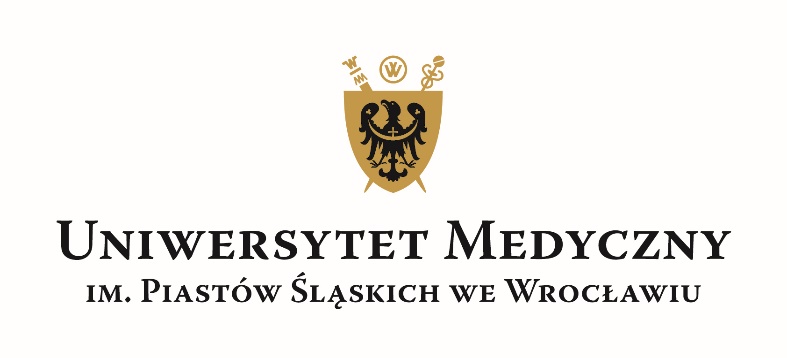 Program studiówWydział: LekarskiKierunek: lekarski (studia angielskojęzyczne)Poziom kształcenia: jednolite studia magisterskieForma kształcenia: stacjonarna Cykl kształcenia: 2020/2021 – 2025/2026Podstawowe informacje*studia I st./studia II st./jednolite studia magisterskie/studia III st./studia podyplomowe **ogólnoakademicki/praktyczny***stacjonarne/niestacjonarneLiczba punktów ECTSLiczba godzinPROGRAM STUDIÓW dla cyklu kształcenia 2020/2021 – 2025/2026Rok akademicki 2020/2021Rok 1*PROGRAM STUDIÓW dla cyklu kształcenia 2020/2021 – 2025/2026Rok akademicki 2021/2022Rok 2PROGRAM STUDIÓW dla cyklu kształcenia 2020/2021 – 2025/2026Rok akademicki 2022/2023Rok 3PROGRAM STUDIÓW dla cyklu kształcenia 2020/2021 – 2025/2026Rok akademicki 2023/2024Rok 4PROGRAM STUDIÓW dla cyklu kształcenia 2020/2021 – 2025/2026Rok akademicki 2024/2025Rok 5PROGRAM STUDIÓW dla cyklu kształcenia 2020/2021 – 2025/2026Rok akademicki 2025/2026Rok 6***wpisać symbol zgodnie z legendą*tabelę należy powielić tyle razy ile jest lat w danym cyklu kształcenia**w przypadku kierunków regulowanych wpisać symbol grupy zajęć, do jakiej należy dany przedmiot, tzw. ”kod grupy”Efekty uczenia sięnazwa WydziałuLekarskinazwa KierunkuLekarski (studia angielskojęzyczne)poziom kształcenia*jednolite studia magisterskieprofil kształcenia**ogólnoakademickiforma studiów***stacjonarne liczba semestrów12łączna liczba godzin zajęć5 707dyscyplina (lub dyscypliny), do której kierunek jest przyporządkowany ze wskazaniem dyscypliny wiodącejnauki medycznetytuł zawodowy nadawany absolwentomlekarz10.konieczna do ukończenia studiów36011.w ramach zajęć prowadzonych z bezpośrednim udziałem nauczycieli akademickich lub innych osób prowadzących zajęcia36012.którą student musi uzyskać w ramach zajęć z dziedziny nauk humanistycznych lub nauk społecznych6,013.którą student musi uzyskać w ramach zajęć z zakresu nauki języków obcych10,014.którą student musi uzyskać w ramach modułów realizowanych w formie fakultatywnej12,015.którą student musi uzyskać w ramach praktyk zawodowych20,016.procentowy udział liczby punktów ECTS dla każdej dyscypliny w ogólnej liczbie punktów – w przypadku przypisania studiów do więcej niż jednej dyscyplinynie dotyczy17.profil praktyczny obejmuje zajęcia kształtujące umiejętności praktyczne w wymiarze większym niż 50% liczby pkt. ECTS   tak                       X   nie dotyczy18.profil ogólnoakademicki obejmuje zajęcia związane z prowadzoną w uczelni działalnością naukową w dyscyplinie lub dyscyplinach, do których przyporządkowany jest kierunek studiów, w wymiarze większym niż 50% liczby pkt. ECTS   tak                       X   nie dotyczy19.zajęć wychowania fizycznego6020.praktyk zawodowych600semestr 1, 2semestr 1, 2semestr 1, 2semestr 1, 2semestr 1, 2semestr 1, 2semestr 1, 2lp bądź kod grupy**przedmiotwykładseminariumpozostałe formypraktyka zawodowaSUMAGODZINPUNKTYECTSformaweryfikacji***AAnatomia40-120-16017,0zal/oegzBBiofizyka22-33-556,5zal/oegzBBiologia molekularna252515-657,5zal/oegzBChemia medyczna10-27-374,0zal/oegzAEmbriologia człowieka-30--302,0zal/oDEtyka lekarska-30--302,0zal/oAHistologia z cytofizjologią (1)10-40-504,0zal/oDHistoria medycyny-15--151,0zal/oDLektorat z języka angielskiego (1) Język polski (dla obcokrajowców) (1)--60-604,5zal/oFPierwsza pomoc medyczna i elementy pielęgniarstwa--20-201,5zal/oBPodstawy technologii informacyjnej i biostatystyki10-30-403,0zal/oWychowanie fizyczne--60-60-zalPrzedmioty fakultatywne--60-603,0zal/oPraktyka zawodowa---1201204,0zalRAZEMRAZEM11710046512080260,0semestr 3, 4semestr 3, 4semestr 3, 4semestr 3, 4semestr 3, 4semestr 3, 4semestr 3, 4lp bądź kod grupy**przedmiotwykładseminariumpozostałe formypraktyka zawodowaSUMAGODZINPUNKTYECTSformaweryfikacji***AAnatomia kliniczna--30-301,5zal/oBBiochemia15-100-11510,0zal/oegzBFizjologia48-102-15013,0zal/oegzGHigiena i epidemiologia--30-304,5zal/oegzAHistologia z cytofizjologią (2)10-60-7010,5zal/oegzDLektorat z języka angielskiego (2) Język polski (dla obcokrajowców) (2)--60-605,5zal/oegzCMikrobiologia (1)20-30-502,5zal/oCPatomorfologia (1)30-55-854,0zal/oDSocjologia w medycynie-30--301,5zal/oPrzedmioty fakultatywne-60--603,0zal/oPraktyka zawodowa---1201204,0zalRAZEMRAZEM1239046712080060,0semestr 5, 6semestr 5, 6semestr 5, 6semestr 5, 6semestr 5, 6semestr 5, 6semestr 5, 6lp bądź kod grupy**przedmiotwykładseminariumpozostałe formypraktyka zawodowaSUMAGODZINPUNKTYECTSformaweryfikacji***EDiagnostyka laboratoryjna10-30-401,5zal/oEDietetyka244-100,5zal/oCFarmakologia i toksykologia60-90-1509,5zal/oegzCImmunologia kliniczna20644-705,5zal/oegzCMikrobiologia (2)10-30-404,5zal/oegzCPatofizjologia20-60-805,5zal/oegzCPatomechanizmy chorób nowotworowych55--100,5zal/oCPatomorfologia (2)30-55-859,0zal/oegzGProblematyka zespołu dziecka krzywdzonego10---100,5zal/oEPropedeutyka chorób wewnętrznych301060-1007,0zal/oegzEPropedeutyka onkologii155--201,0zal/oEPropedeutyka pediatrii281260-1006,5zal/oegzDPsychologia lekarska z elementami komunikacji interpersonalnej-30--301,5zal/oPrzedmioty fakultatywne-60--603,0zal/oPraktyka zawodowa---1201204,0zalRAZEMRAZEM24013243312092560,0semestr 7, 8semestr 7, 8semestr 7, 8semestr 7, 8semestr 7, 8semestr 7, 8semestr 7, 8lp bądź kod grupy**przedmiotwykładseminariumpozostałe formypraktyka zawodowaSUMAGODZINPUNKTYECTSformaweryfikacji***FAnestezjologia i intensywna terapia201035-655,0zal/oegzFChirurgia (1)402050-1104,0zal/oFChirurgia szczękowo-twarzowa--15-150,5zal/oEChoroby wewnętrzne (1)301550-953,5zal/oEChoroby zakaźne251560-1005,5zal/oegzEDermatologia i wenerologia61242-604,5zal/oegzFDziałania medyczne w sytuacjach kryzysowych--10-100,5zal/oEFarmakologia kliniczna5-15-201,0zal/oCGenetyka kliniczna20-50-705,0zal/oegzFGinekologia i położnictwo (1)3530--652,0zal/oFMedycyna nuklearna-105-150,5zal/oEMedycyna paliatywna-87-150,5zal/oGMedycyna sądowa z elementami prawa5-25-302,0zal/oegzFOrtopedia i traumatologia151030-554,5zal/oegzFOtolaryngologia151035-604,0zal/oegzEPediatria (1)301050-903,0zal/oFRadiologia i diagnostyka obrazowa203030-806,0zal/oegzERehabilitacja10515-301,0zal/oPrzedmioty fakultatywne-60--603,0zal/oPraktyka zawodowa---1201204,0zalRAZEMRAZEM276245524120116560,0semestr 9, 10semestr 9, 10semestr 9, 10semestr 9, 10semestr 9, 10semestr 9, 10semestr 9, 10lp bądź kod grupy**przedmiotwykładseminariumpozostałe formypraktyka zawodowaSUMAGODZINPUNKTYECTSformaweryfikacji***FChirurgia (2)401654-1105,0zal/oFChirurgia dziecięca-530-352,0zal/oEChoroby wewnętrzne (2)301050-904,5zal/oEGeriatria10525-402,0zal/oFGinekologia i położnictwo (2)303020-804,0zal/oFMedycyna ratunkowa (1)201030-603,0zal/oEMedycyna rodzinna (1)101540-653,0zal/oENeonatologia51015-302,0zal/oFNeurochirurgia15515-351,5zal/oENeurologia251055-906,5zal/oegzFOkulistyka201030-604,5zal/oegzEOnkologia 151530-604,0zal/oegzEPediatria (2)161232-602,5zal/oGPrawo medyczne1020--303,0zal/oegzEPsychiatria (1)221820-602,5zal/oFTransplantologia kliniczna5416-251,5zal/oFUrologia14516-353,5zal/oegzGZdrowie publiczne-30--301,0zal/oPraktyka zawodowa---1201204,0zalRAZEMRAZEM287230478120111560,0semestr 11, 12semestr 11, 12semestr 11, 12semestr 11, 12semestr 11, 12semestr 11, 12semestr 11, 12lp bądź kod grupy**przedmiotwykładseminariumpozostałe formypraktyka zawodowaSUMAGODZINPUNKTYECTSformaweryfikacji***FChirurgia (3)-3090-1208,0zal/oegzEChoroby wewnętrzne (3)-35205-24016,0zal/oegzFGinekologia i położnictwo (3)--60-604,0zal/oegzFMedycyna ratunkowa (2)-1050-604,0zal/oegzEMedycyna rodzinna (2)-1248-604,0zal/oegzEPediatria (3)-2595-1208,0zal/oegzEPsychiatria (2)-1842-604,0zal/oegzE lub FPraktyczne nauczanie kliniczne – wybrana specjalność--180-18012,0zal/oRAZEMRAZEM-130770-90060,0zalzaliczeniezal/ozaliczenie na ocenęegzegzamin szczegółowy numer efektu uczenia sięEfekty uczenia siępo ukończeniu studiów absolwent:PRKWIEDZA(zna i rozumie)WIEDZA(zna i rozumie)WIEDZA(zna i rozumie)A.W1.mianownictwo anatomiczne, histologiczne i embriologiczne w językach polskim i angielskimP7S_WGA.W2.budowę ciała ludzkiego w podejściu topograficznym (kończyny górna i dolna, klatka piersiowa, brzuch, miednica, grzbiet, szyja, głowa) i czynnościowym (układ kostno-stawowy, układ mięśniowy, układ krążenia, układ oddechowy, układ pokarmowy, układ moczowy, układy płciowe, układ nerwowy i narządy zmysłów, powłoka wspólna)P7S_WGA.W3.stosunki topograficzne między poszczególnymi narządamiP7S_WGA.W4.podstawowe struktury komórkowe i ich specjalizacje funkcjonalneP7S_WGA.W5.mikroarchitekturę tkanek, macierzy pozakomórkowej i narządówP7S_WGA.W6.stadia rozwoju zarodka ludzkiego, budowę i czynność błon płodowych i łożyska, etapy rozwoju poszczególnych narządów oraz wpływ czynników szkodliwych na rozwój zarodka i płodu (teratogennych)P7S_WGB.W1.gospodarkę wodno-elektrolitową w układach biologicznychP7S_WGB.W2.równowagę kwasowo-zasadową i mechanizm działania buforów oraz ich znaczenie w homeostazie ustrojowejP7S_WGB.W3.pojęcia: rozpuszczalność, ciśnienie osmotyczne, izotonia, roztwory koloidalnei równowaga Gibbsa-DonnanaP7S_WGB.W4.podstawowe reakcje związków nieorganicznych i organicznych w roztworachwodnychP7S_WGB.W5.prawa fizyczne opisujące przepływ cieczy i czynniki wpływające na opórnaczyniowy przepływu krwiP7S_WGB.W6.naturalne i sztuczne źródła promieniowania jonizującego oraz jego oddziaływanie z materiąP7S_WGB.W7.fizykochemiczne i molekularne podstawy działania narządów zmysłówP7S_WGB.W8.fizyczne podstawy nieinwazyjnych metod obrazowaniaP7S_WGB.W9.fizyczne podstawy wybranych technik terapeutycznych, w tym ultradźwiękówi naświetlańP7S_WGB.W10.budowę prostych związków organicznych wchodzących w skład makrocząsteczek obecnych w komórkach, macierzy zewnątrzkomórkowej i płynów ustrojowychP7S_WGB.W11.budowę lipidów i polisacharydów oraz ich funkcje w strukturach komórkowychi pozakomórkowychP7S_WGB.W12.struktury I-, II-, III- i IV-rzędową białek oraz modyfikacje potranslacyjnei funkcjonalne białka oraz ich znaczenieP7S_WGB.W13.funkcje nukleotydów w komórce, struktury I- i II-rzędową DNA i RNA orazstrukturę chromatynyP7S_WGB.W14.funkcje genomu, transkryptomu i proteomu człowieka oraz podstawowe metody stosowane w ich badaniu, procesy replikacji, naprawy i rekombinacji DNA, transkrypcji i translacji oraz degradacji DNA, RNA i białek, a także koncepcje regulacji ekspresji genówP7S_WGB.W15.podstawowe szlaki kataboliczne i anaboliczne, sposoby ich regulacji oraz wpływ na nie czynników genetycznych i środowiskowychP7S_WGB.W16.profile metaboliczne podstawowych narządów i układówP7S_WGB.W17.sposoby komunikacji między komórkami i między komórką a macierzązewnątrzkomórkową oraz szlaki przekazywania sygnałów w komórce, a takżeprzykłady zaburzeń w tych procesach prowadzące do rozwoju nowotworów i innych choróbP7S_WGB.W18.procesy: cykl komórkowy, proliferacja, różnicowanie i starzenie się komórek,apoptoza i nekroza oraz ich znaczenie dla funkcjonowania organizmuP7S_WGB.W19.w podstawowym zakresie problematykę komórek macierzystych i ich zastosowania w medycynieP7S_WGB.W20.podstawy pobudzenia i przewodzenia w układzie nerwowym oraz wyższe czynności nerwowe, a także fizjologię mięśni prążkowanych i gładkich oraz funkcje krwiP7S_WGB.W21.czynność i mechanizmy regulacji wszystkich narządów i układów organizmuczłowieka, w tym układu krążenia, układu oddechowego, układu pokarmowego, układu moczowego i powłok skórnych oraz zależności istniejące między nimiP7S_WGB.W22.przebieg i regulację funkcji rozrodczych u kobiet i mężczyznP7S_WGB.W23.mechanizm starzenia się organizmuP7S_WGB.W24.podstawowe ilościowe parametry opisujące wydolność poszczególnych układów i narządów, w tym zakresy norm i czynniki demograficzne wpływające na wartość tych parametrówP7S_WGB.W25.związek między czynnikami zaburzającymi stan równowagi procesów biologicznych a zmianami fizjologicznymi i patofizjologicznymiP7S_WGB.W26.podstawowe narzędzia informatyczne i biostatystyczne wykorzystywanew medycynie, w tym medyczne bazy danych, arkusze kalkulacyjne i podstawy grafiki komputerowejP7S_WGB.W27.podstawowe metody analizy statystycznej wykorzystywane w badaniachpopulacyjnych i diagnostycznychP7S_WGB.W28.możliwości współczesnej telemedycyny jako narzędzia wspomagania pracy lekarzaP7S_WGB.W29.zasady prowadzenia badań naukowych, obserwacyjnych i doświadczalnych oraz badań in vitro służących rozwojowi medycynyP7S_WGC.W1.podstawowe pojęcia z zakresu genetykiP7S_WGC.W2.zjawiska sprzężenia i współdziałania genówP7S_WGC.W3.prawidłowy kariotyp człowieka i różne typy determinacji płciP7S_WGC.W4.budowę chromosomów i molekularne podłoże mutagenezyP7S_WGC.W5.zasady dziedziczenia różnej liczby cech, dziedziczenia cech ilościowych,niezależnego dziedziczenia cech i dziedziczenia pozajądrowej informacjigenetycznejP7S_WGC.W6.uwarunkowania genetyczne grup krwi człowieka i konfliktu serologicznegow układzie RhP7S_WGC.W7.aberracje autosomów i heterosomów będące przyczyną chorób, w tym onkogenezy i nowotworówP7S_WGC.W8.czynniki wpływające na pierwotną i wtórną równowagę genetyczną populacjiP7S_WGC.W9.podstawy diagnostyki mutacji genowych i chromosomowych odpowiedzialnych za choroby dziedziczne oraz nabyte, w tym nowotworoweP7S_WGC.W10.korzyści i zagrożenia wynikające z obecności w ekosystemie organizmówmodyfikowanych genetycznie (GMO)P7S_WGC.W11.genetyczne mechanizmy nabywania lekooporności przez drobnoustroje i komórki nowotworoweP7S_WGC.W12.drobnoustroje, z uwzględnieniem chorobotwórczych i obecnych we florzefizjologicznejP7S_WGC.W13.epidemiologię zarażeń wirusami i bakteriami oraz zakażeń grzybami i pasożytami, z uwzględnieniem geograficznego zasięgu ich występowaniaP7S_WGC.W14.wpływ abiotycznych i biotycznych (wirusy, bakterie) czynników środowiska naorganizm człowieka i populację ludzi oraz drogi ich wnikania do organizmuczłowiekaP7S_WGC.W15.konsekwencje narażenia organizmu człowieka na różne czynniki chemicznei biologiczne oraz zasady profilaktykiP7S_WGC.W16.inwazyjne dla człowieka formy lub stadia rozwojowe wybranych pasożytniczych grzybów, pierwotniaków, helmintów i stawonogów, z uwzględnieniem geograficznego zasięgu ich występowaniaP7S_WGC.W17.zasadę funkcjonowania układu pasożyt – żywiciel i podstawowe objawy chorobowe wywoływane przez pasożytyP7S_WGC.W18.objawy zakażeń jatrogennych, drogi ich rozprzestrzeniania się i patogenywywołujące zmiany w poszczególnych narządachP7S_WGC.W19.podstawy diagnostyki mikrobiologicznej i parazytologicznejP7S_WGC.W20.podstawy dezynfekcji, sterylizacji i postępowania aseptycznegoP7S_WGC.W21.podstawy rozwoju i mechanizmy działania układu odpornościowego, w tym swoiste i nieswoiste mechanizmy odporności humoralnej i komórkowejP7S_WGC.W22.główny układ zgodności tkankowejP7S_WGC.W23.typy reakcji nadwrażliwości, rodzaje niedoborów odporności i podstawyimmunomodulacjiP7S_WGC.W24.zagadnienia z zakresu immunologii nowotworówP7S_WGC.W25.genetyczne podstawy doboru dawcy i biorcy oraz podstawy immunologiitransplantacyjnejP7S_WGC.W26.nazewnictwo patomorfologiczneP7S_WGC.W27.podstawowe mechanizmy uszkadzania komórek i tkanekP7S_WGC.W28.przebieg kliniczny zapaleń swoistych i nieswoistych oraz procesy regeneracji tkanek i narządówP7S_WGC.W29.definicję i patofizjologię wstrząsu, ze szczególnym uwzględnieniem różnicowania przyczyn wstrząsu oraz niewydolności wielonarządowejP7S_WGC.W30.etiologię zaburzeń hemodynamicznych, zmian wstecznych i zmian postępowychP7S_WGC.W31.zagadnienia z zakresu szczegółowej patologii narządowej, obrazy makro- imikroskopowe oraz przebieg kliniczny zmian patomorfologicznych w poszczególnych narządachP7S_WGC.W32.konsekwencje rozwijających się zmian patologicznych dla sąsiadującychtopograficznie narządówP7S_WGC.W33.czynniki chorobotwórcze zewnętrzne i wewnętrzne, modyfikowalnei niemodyfikowalneP7S_WGC.W34.postacie kliniczne najczęstszych chorób poszczególnych układów i narządów, chorób metabolicznych oraz zaburzeń gospodarki wodno-elektrolitowej, hormonalnej i kwasowo-zasadowejP7S_WGC.W35.poszczególne grupy środków leczniczychP7S_WGC.W36.główne mechanizmy działania leków i ich przemiany w ustroju zależne od wiekuP7S_WGC.W37.wpływ procesów chorobowych na metabolizm i eliminację lekówP7S_WGC.W38.podstawowe zasady farmakoterapiiP7S_WGC.W39.ważniejsze działania niepożądane leków, w tym wynikające z ich interakcjiP7S_WGC.W40.problem lekooporności, w tym lekooporności wielolekowejP7S_WGC.W41.wskazania do badań genetycznych przeprowadzanych w celu indywidualizacjifarmakoterapiiP7S_WGC.W42.podstawowe kierunki rozwoju terapii, w szczególności możliwości terapiikomórkowej, genowej i celowanej w określonych chorobachP7S_WGC.W43.podstawowe pojęcia z zakresu toksykologii ogólnejP7S_WGC.W44.grupy leków, których nadużywanie może prowadzić do zatrućP7S_WGC.W45.objawy najczęściej występujących ostrych zatruć, w tym alkoholami, narkotykami i innymi substancjami psychoaktywnymi, metalami ciężkimi oraz wybranymi grupami lekówP7S_WGC.W46.podstawowe zasady postępowania diagnostycznego w zatruciachP7S_WGC.W47.wpływ stresu oksydacyjnego na komórki i jego znaczenie w patogenezie chorób oraz w procesach starzenia sięP7S_WGC.W48.konsekwencje niedoboru witamin lub minerałów i ich nadmiaru w organizmieP7S_WGC.W49.enzymy biorące udział w trawieniu, mechanizm wytwarzania kwasu solnegow żołądku, rolę żółci, przebieg wchłaniania produktów trawieniaP7S_WGC.W50.konsekwencje niewłaściwego odżywiania, w tym długotrwałego głodowania,przyjmowania zbyt obfitych posiłków i stosowania niezbilansowanej diety orazzaburzenia trawienia i wchłaniania produktów trawieniaP7S_WGC.W51.mechanizm działania hormonówP7S_WGD.W1.społeczny wymiar zdrowia i choroby, wpływ środowiska społecznego (rodziny, sieci relacji społecznych) i nierówności społecznych oraz społeczno-kulturowych różnic na stan zdrowia, a także rolę stresu społecznego w zachowaniach zdrowotnych i autodestrukcyjnychP7S_WGD.W2.społeczne czynniki wpływające na zachowania w zdrowiu i w chorobie, szczególnie w chorobie przewlekłejP7S_WGD.W3.formy przemocy, modele wyjaśniające przemoc w rodzinie i przemoc w wybranych instytucjach, społeczne uwarunkowania różnych form przemocy oraz rolę lekarza w jej rozpoznawaniuP7S_WGD.W4.postawy społeczne wobec znaczenia zdrowia, choroby, niepełnosprawnościi starości, konsekwencje społeczne choroby i niepełnosprawności oraz barieryspołeczno-kulturowe, a także koncepcję jakości życia uwarunkowaną stanemzdrowiaP7S_WGD.W5.zasady i metody komunikacji z pacjentem i jego rodziną, które służą budowaniu empatycznej, opartej na zaufaniu relacjiP7S_WGD.W6.znaczenie komunikacji werbalnej i niewerbalnej w procesie komunikowania sięz pacjentem oraz pojęcie zaufania w interakcji z pacjentemP7S_WGD.W7.psychospołeczne konsekwencje hospitalizacji i choroby przewlekłejP7S_WGD.W8.funkcjonowanie podmiotów systemu ochrony zdrowia i społeczną rolę lekarzaP7S_WGD.W9.podstawowe psychologiczne mechanizmy funkcjonowania człowieka w zdrowiu i w chorobieP7S_WGD.W10.rolę rodziny pacjenta w procesie leczeniaP7S_WGD.W11.problematykę adaptacji pacjenta i jego rodziny do choroby jako sytuacji trudnej oraz do związanych z nią wydarzeń, w tym umierania i procesu żałoby rodzinyP7S_WGD.W12.rolę stresu w etiopatogenezie i przebiegu chorób oraz mechanizmy radzenia sobie ze stresemP7S_WGD.W13.mechanizmy, cele i sposoby leczenia uzależnień od substancji  psychoaktywnychP7S_WGD.W14.zasady promocji zdrowia, jej zadania i główne kierunki działania, ze szczególnym uwzględnieniem znajomości roli elementów zdrowego stylu życiaP7S_WGD.W15.zasady motywowania pacjenta do prozdrowotnych zachowań i informowaniao niepomyślnym rokowaniuP7S_WGD.W16.główne pojęcia, teorie, zasady etyczne służące jako ogólne ramy właściwegointerpretowania i analizowania zagadnień moralno-medycznychP7S_WGD.W17.prawa pacjentaP7S_WGD.W18.zasady pracy w zespoleP7S_WGD.W19.kulturowe, etniczne i narodowe uwarunkowania zachowań ludzkichP7S_WGD.W20historię medycyny, medycynę ludów pierwotnych i najdawniejszych cywilizacji oraz charakterystyczne cechy medycyny średniowiecznejP7S_WGD.W21.cechy medycyny nowożytnej i jej najważniejsze odkryciaP7S_WGD.W22.proces kształtowania się nowych specjalności w zakresie dyscypliny naukowej – nauki medyczne i osiągnięcia czołowych przedstawicieli medycyny polskieji światowejP7S_WGD.W23.podstawy medycyny opartej na dowodachP7S_WGE.W1.uwarunkowania środowiskowe i epidemiologiczne najczęstszych choróbP7S_WGE.W2.zasady żywienia dzieci zdrowych i chorych, w tym karmienia naturalnego, szczepień ochronnych i prowadzenia bilansu zdrowia dzieckaP7S_WGE.W3.przyczyny, objawy, zasady diagnozowania i postępowania terapeutycznegow przypadku najczęstszych chorób dzieci:1) krzywicy, tężyczki, drgawek,2) wad serca, zapalenia mięśnia sercowego, wsierdzia i osierdzia, kardiomiopatii, zaburzeń rytmu serca, niewydolności serca, nadciśnienia tętniczego, omdleń,3) ostrych i przewlekłych chorób górnych i dolnych dróg oddechowych, wadwrodzonych układu oddechowego, gruźlicy, mukowiscydozy, astmy,alergicznego nieżytu nosa, pokrzywki, wstrząsu anafilaktycznego, obrzękunaczynioworuchowego,4) niedokrwistości, skaz krwotocznych, stanów niewydolności szpiku, choróbnowotworowych wieku dziecięcego, w tym guzów litych typowych dla wiekudziecięcego,5) ostrych i przewlekłych bólów brzucha, wymiotów, biegunek, zaparć, krwawień z przewodu pokarmowego, choroby wrzodowej, nieswoistych chorób jelit, chorób trzustki, cholestaz i chorób wątroby oraz innych chorób nabytych i wad wrodzonych przewodu pokarmowego,6) zakażeń układu moczowego, wad wrodzonych układu moczowego, zespołunerczycowego, kamicy nerkowej, ostrej i przewlekłej niewydolności nerek,ostrych i przewlekłych zapaleń nerek, chorób układowych nerek, zaburzeńoddawania moczu, choroby refluksowej pęcherzowo-moczowodowej,7) zaburzeń wzrastania, chorób tarczycy i przytarczyc, chorób nadnerczy,cukrzycy, otyłości, zaburzeń dojrzewania i funkcji gonad,8) mózgowego porażenia dziecięcego, zapaleń mózgu i opon mózgowo--rdzeniowych, padaczki,9) najczęstszych chorób zakaźnych wieku dziecięcego,10) zespołów genetycznych,11) chorób tkanki łącznej, gorączki reumatycznej, młodzieńczego zapalenia stawów, tocznia układowego, zapalenia skórno-mięśniowegoP7S_WGE.W4.zagadnienia dziecka maltretowanego i wykorzystywania seksualnego, upośledzenia umysłowego oraz zaburzeń zachowania – psychoz, uzależnień, zaburzeń odżywiania i wydalania u dzieciP7S_WGE.W5.podstawowe sposoby diagnostyki i terapii płoduP7S_WGE.W6.najczęściej występujące stany zagrożenia życia u dzieci i zasady postępowaniaw tych stanachP7S_WGE.W7.przyczyny, objawy, zasady diagnozowania i postępowania terapeutycznegow odniesieniu do najczęstszych chorób wewnętrznych występujących u osóbdorosłych oraz ich powikłań1) chorób układu krążenia, w tym choroby niedokrwiennej serca, wad serca, chorób wsierdzia, mięśnia serca, osierdzia, niewydolności serca (ostrej i przewlekłej), chorób naczyń tętniczych i żylnych, nadciśnienia tętniczego – pierwotnego i wtórnego, nadciśnienia płucnego,2) chorób układu oddechowego, w tym chorób dróg oddechowych, przewlekłejobturacyjnej choroby płuc, astmy oskrzelowej, rozstrzenia oskrzeli,mukowiscydozy, zakażeń układu oddechowego, chorób śródmiąższowych płuc,opłucnej, śródpiersia, obturacyjnego i centralnego bezdechu sennego,niewydolności oddechowej (ostrej i przewlekłej), nowotworów układuoddechowego,3) chorób układu pokarmowego, w tym chorób jamy ustnej, przełyku, żołądkai dwunastnicy, jelit, trzustki, wątroby, dróg żółciowych i pęcherzykażółciowego,4) chorób układu wydzielania wewnętrznego, w tym chorób podwzgórzai przysadki, tarczycy, przytarczyc, kory i rdzenia nadnerczy, jajników i jąderoraz guzów neuroendokrynnych, zespołów wielogruczołowych, różnych typówcukrzycy i zespołu metabolicznego – hipoglikemii, otyłości, dyslipidemii,5) chorób nerek i dróg moczowych, w tym ostrych i przewlekłych niewydolności nerek, chorób kłębuszków nerkowych i śródmiąższowych nerek, torbieli nerek, kamicy nerkowej, zakażeń układu moczowego, nowotworów układu moczowego, w szczególności pęcherza moczowego i nerki,6) chorób układu krwiotwórczego, w tym aplazji szpiku, niedokrwistości,granulocytopenii i agranulocytozy, małopłytkowości, białaczek ostrych,nowotworów mieloproliferacyjnych i mielodysplastyczno--mieloproliferacyjnych, zespołów mielodysplastycznych, nowotworów z dojrzałych limfocytów B i T, skaz krwotocznych, trombofilii, stanówbezpośredniego zagrożenia życia w hematologii, zaburzeń krwi w chorobachinnych narządów,7) chorób reumatycznych, w tym chorób układowych tkanki łącznej, układowych zapaleń naczyń, zapaleń stawów z zajęciem kręgosłupa, chorób metabolicznych kości, w szczególności osteoporozy i choroby zwyrodnieniowej stawów, dny moczanowej,8) chorób alergicznych, w tym anafilaksji i wstrząsu anafilaktycznego oraz obrzęku naczynioruchowego,9) zaburzeń wodno-elektrolitowych i kwasowo-zasadowych: stanów odwodnienia, stanów przewodnienia, zaburzeń gospodarki elektrolitowej, kwasicy i zasadowicy;P7S_WGE.W8.przebieg i objawy procesu starzenia się oraz zasady całościowej oceny geriatrycznej i opieki interdyscyplinarnej w odniesieniu do pacjenta w podeszłym wiekuP7S_WGE.W9.przyczyny i podstawowe odrębności w najczęstszych chorobach występującychu osób starszych oraz zasady postępowania w podstawowych zespołachgeriatrycznychP7S_WGE.W10.podstawowe zasady farmakoterapii chorób osób w podeszłym wiekuP7S_WGE.W11.zagrożenia związane z hospitalizacją osób w podeszłym wiekuP7S_WGE.W12.podstawowe zasady organizacji opieki nad osobą starszą i obciążenia opiekunaosoby starszejP7S_WGE.W13.podstawowe zespoły objawów neurologicznychP7S_WGE.W14.przyczyny, objawy, zasady diagnozowania i postępowania terapeutycznegow najczęstszych chorobach układu nerwowego, w tym:1) bólach głowy: migrenie, napięciowym bólu głowy i zespołach bólów głowy oraz neuralgii nerwu V,2) chorobach naczyniowych mózgu, w szczególności udarze mózgu,3) padaczce,4) zakażeniach układu nerwowego, w szczególności zapaleniu opon mózgowo--rdzeniowych, boreliozie, opryszczkowym zapaleniu mózgu, chorobachneurotransmisyjnych,5) otępieniach, w szczególności chorobie Alzheimera, otępieniu czołowym,otępieniu naczyniopochodnym i innych zespołach otępiennych,6) chorobach jąder podstawy, w szczególności chorobie Parkinsona,7) chorobach demielinizacyjnych, w szczególności stwardnieniu rozsianym,8) chorobach układu nerwowo-mięśniowego, w szczególności stwardnieniubocznym zanikowym i rwie kulszowej,9) urazach czaszkowo-mózgowych, w szczególności wstrząśnieniu mózguP7S_WGE.W15.podstawowe koncepcje patogenezy zaburzeń psychicznychP7S_WGE.W16.symptomatologię ogólną zaburzeń psychicznych i zasady ich klasyfikacji według głównych systemów klasyfikacyjnychP7S_WGE.W17.objawy, zasady diagnozowania i postępowania terapeutycznego w najczęstszych zaburzeniach psychicznych, w tym:1) schizofrenii,2) zaburzeniach afektywnych,3) zaburzeniach nerwicowych i adaptacyjnych,4) zaburzeniach odżywiania,5) zaburzeniach związanych z przyjmowaniem substancji psychoaktywnych,6) zaburzeniach snuP7S_WGE.W18.zasady diagnostyki i postępowania w stanach nagłych w psychiatrii,z uwzględnieniem problematyki samobójstwP7S_WGE.W19.specyfikę zaburzeń psychicznych i ich leczenia u dzieci, młodzieży oraz w okresie starościP7S_WGE.W20.objawy zaburzeń psychicznych w przebiegu chorób somatycznych, ich wpływ na przebieg choroby podstawowej i rokowanie oraz zasady ich leczeniaP7S_WGE.W21.problematykę seksualności człowieka i podstawowych zaburzeń z nią związanychP7S_WGE.W22.przepisy dotyczące ochrony zdrowia psychicznego, ze szczególnym uwzględnieniem zasad przyjęcia do szpitala psychiatrycznegoP7S_WGE.W23.uwarunkowania środowiskowe i epidemiologiczne najczęstszych nowotworówP7S_WGE.W24.podstawy wczesnej wykrywalności nowotworów i zasady badań przesiewowych w onkologiiP7S_WGE.W25.możliwości współczesnej terapii nowotworów z uwzględnieniem terapiiwielomodalnej, perspektywy terapii komórkowych i genowych oraz ich niepożądane skutkiP7S_WGE.W26.zasady terapii skojarzonych w onkologii, algorytmy postępowania diagnostyczno-leczniczego w najczęściej występujących nowotworachP7S_WGE.W27.zasady diagnozowania i postępowania terapeutycznego w najczęstszych problemach medycyny paliatywnej, w tym:1) leczeniu objawowym najczęstszych objawów somatycznych,2) postępowaniu w wyniszczeniu nowotworowym i w profilaktyce oraz leczeniu odleżyn,3) najczęstszych stanach nagłych w medycynie paliatywnejP7S_WGE.W28.zasady postępowania paliatywnego z pacjentem w stanie terminalnymP7S_WGE.W29.zasady leczenia bólu, w tym bólu nowotworowego i przewlekłegoP7S_WGE.W30.pojęcie niepełnosprawności i inwalidztwaP7S_WGE.W31.rolę rehabilitacji medycznej i metody w niej stosowaneP7S_WGE.W32.podstawowe zagadnienia profilaktyki oraz zasady postępowania w przypadkuekspozycji zawodowej na czynniki niebezpieczne i szkodliweP7S_WGE.W33.zasady postępowania w przypadku wykrycia choroby zakaźnejP7S_WGE.W34.przyczyny, objawy, zasady diagnozowania i postępowania terapeutycznego oraz profilaktycznego w najczęstszych chorobach bakteryjnych, wirusowych,pasożytniczych i grzybicach, w tym zakażeniach pneumokokowych, wirusowymzapaleniu wątroby, zespole nabytego niedoboru odporności (AIDS), sepsiei zakażeniach szpitalnychP7S_WGE.W35.podstawowe cechy, uwarunkowania środowiskowe i epidemiologiczne najczęstszych chorób skóryP7S_WGE.W36.przyczyny, objawy, zasady diagnozowania i postępowania terapeutycznegow najczęstszych chorobach przenoszonych drogą płciowąP7S_WGE.W37.przyczyny, objawy, zasady diagnozowania i postępowania terapeutycznegow najczęstszych chorobach dziedzicznychP7S_WGE.W38.przyczyny, objawy, zasady diagnozowania i postępowania terapeutycznegow najczęstszych chorobach i specyficznych problemach w praktyce lekarzarodzinnego;P7S_WGE.W39.rodzaje materiałów biologicznych wykorzystywanych w diagnostyce laboratoryjnej i zasady pobierania materiału do badańP7S_WGE.W40.podstawy teoretyczne i praktyczne diagnostyki laboratoryjnejP7S_WGE.W41.możliwości i ograniczenia badań laboratoryjnych w stanach nagłychP7S_WGE.W42.wskazania do wdrożenia terapii monitorowanejP7S_WGE.W43.podstawowe pojęcia farmakoekonomiczneP7S_WGF.W1.przyczyny, objawy, zasady diagnozowania i postępowania terapeutycznegow odniesieniu do najczęstszych chorób wymagających interwencji chirurgicznej, z uwzględnieniem odrębności wieku dziecięcego, w tym w szczególności:1) ostrych i przewlekłych chorób jamy brzusznej,2) chorób klatki piersiowej,3) chorób kończyn i głowy,4) złamań kości i urazów narządówP7S_WGF.W2.wybrane zagadnienia z zakresu chirurgii dziecięcej, w tym traumatologiii otorynolaryngologii, oraz wady i choroby nabyte będące wskazaniem do leczenia chirurgicznego u dzieciP7S_WGF.W3.zasady kwalifikacji do podstawowych zabiegów operacyjnych i inwazyjnychprocedur diagnostyczno-leczniczych, zasady ich wykonywania i najczęstszepowikłaniaP7S_WGF.W4.zasady bezpieczeństwa okołooperacyjnego, przygotowania pacjenta do operacji, wykonania znieczulenia ogólnego i miejscowego oraz kontrolowanej sedacjiP7S_WGF.W5.leczenie pooperacyjne z terapią przeciwbólową i monitorowaniem pooperacyjnymP7S_WGF.W6.wskazania i zasady stosowania intensywnej terapiiP7S_WGF.W7.wytyczne w zakresie resuscytacji krążeniowo-oddechowej noworodków, dziecii dorosłychP7S_WGF.W8.zasady funkcjonowania zintegrowanego systemu Państwowe RatownictwoMedyczneP7S_WGF.W9.funkcje rozrodcze kobiety, zaburzenia z nimi związane i postępowaniediagnostyczne oraz terapeutyczne dotyczące w szczególności:1) cyklu miesiączkowego i jego zaburzeń,2) ciąży,3) porodu fizjologicznego i patologicznego oraz połogu,4) zapaleń i nowotworów w obrębie narządów płciowych,5) regulacji urodzeń,6) menopauzy,7) podstawowych metod diagnostyki i zabiegów ginekologicznychP7S_WGF.W10.problematykę współcześnie wykorzystywanych badań obrazowych, w szczególności:1) symptomatologię radiologiczną podstawowych chorób,2) metody instrumentalne i techniki obrazowe wykorzystywane do wykonywania zabiegów medycznych,3) wskazania, przeciwwskazania i przygotowanie pacjenta do poszczególnychrodzajów badań obrazowych oraz przeciwwskazania do stosowania środkówkontrastującychP7S_WGF.W11.zagadnienia z zakresu chorób narządu wzroku, w szczególności:1) przyczyny, objawy, zasady diagnozowania i postępowania terapeutycznegow najczęstszych chorobach okulistycznych,2) okulistyczne powikłania chorób ogólnoustrojowych wraz z ich okulistycznąsymptomatologią oraz prawidłowe metody postępowania w tych przypadkach,3) postępowanie chirurgiczne w poszczególnych chorobach oka,4) podstawowe grupy leków stosowanych w okulistyce, ich działania niepożądane i interakcje,5) grupy leków stosowanych ogólnie, z którymi wiążą się powikłaniai przeciwwskazania okulistyczne oraz ich mechanizmP7S_WGF.W12.zagadnienia z zakresu laryngologii, foniatrii i audiologii, w tym:1) przyczyny, przebieg kliniczny, metody leczenia, powikłania i rokowaniew chorobach ucha, nosa, zatok przynosowych, jamy ustnej, gardła i krtani,2) choroby nerwu twarzowego i wybranych struktur szyi,3) zasady postępowania diagnostycznego i terapeutycznego w urazachmechanicznych ucha, nosa, krtani i przełyku,4) zasady postępowania w stanach nagłych w otorynolaryngologii, w szczególności w duszności krtaniowej,5) zasady postępowania diagnostycznego i terapeutycznego w zaburzeniach słuchu, głosu oraz mowy,6) zasady postępowania diagnostycznego i terapeutycznego w nowotworach głowy i szyi;P7S_WGF.W13.przyczyny, objawy, zasady diagnozowania i postępowania terapeutycznegow przypadku najczęstszych chorób ośrodkowego układu nerwowego w zakresie:1) obrzęku mózgu i jego następstw, ze szczególnym uwzględnieniem stanównagłych,2) innych postaci ciasnoty wewnątrzczaszkowej z ich następstwami,3) urazów czaszkowo-mózgowych,4) wad naczyniowych centralnego systemu nerwowego,5) guzów nowotworowych centralnego systemu nerwowego,6) chorób kręgosłupa i rdzenia kręgowegoP7S_WGF.W14.w podstawowym zakresie problematykę transplantologii zabiegowej, wskazania do przeszczepienia nieodwracalnie uszkodzonych narządów i tkanek oraz procedury z tym związaneP7S_WGF.W15.zasady wysuwania podejrzenia i rozpoznawania śmierci mózguP7S_WGF.W16.algorytm postępowania dla poszczególnych stadiów hipotermii przypadkowej oraz hipotermii pourazowej.P7S_WGG.W1.metody oceny stanu zdrowia jednostki i populacji, różne systemy klasyfikacji chorób i procedur medycznychP7S_WGG.W2.sposoby identyfikacji i badania czynników ryzyka, wady i zalety różnego typu badań epidemiologicznych oraz miary świadczące o obecności zależności przyczynowo-skutkowejP7S_WGG.W3.epidemiologię chorób zakaźnych i przewlekłych, sposoby zapobiegania ichwystępowaniu na różnych etapach naturalnej historii choroby oraz rolę nadzoru epidemiologicznegoP7S_WGG.W4.pojęcie zdrowia publicznego, jego cele, zadania oraz strukturę i organizację systemu ochrony zdrowia na poziomie krajowym i światowym, a także wpływ uwarunkowań ekonomicznych na możliwości ochrony zdrowiaP7S_WGG.W5.regulacje prawne dotyczące udzielania świadczeń zdrowotnych, praw pacjenta,prawa pracy, podstaw wykonywania zawodu lekarza i funkcjonowania samorządu lekarskiegoP7S_WGG.W6.podstawowe regulacje prawne dotyczące organizacji i finansowania systemu ochrony zdrowia, powszechnego ubezpieczenia zdrowotnego oraz zasady organizacji podmiotów leczniczychP7S_WGG.W7.obowiązki prawne lekarza w zakresie stwierdzenia zgonuP7S_WGG.W8.regulacje prawne i podstawowe metody dotyczące eksperymentu medycznego oraz prowadzenia innych badań medycznych, z uwzględnieniem podstawowych metod analizy danychP7S_WGG.W9.regulacje prawne dotyczące przeszczepów, sztucznej prokreacji, przerywania ciąży, zabiegów estetycznych, leczenia paliatywnego, chorób psychicznychP7S_WGG.W10.podstawowe regulacje z zakresu prawa farmaceutycznegoP7S_WGG.W11.regulacje prawne dotyczące tajemnicy lekarskiej, prowadzenia dokumentacjimedycznej, odpowiedzialności karnej, cywilnej i zawodowej lekarzaP7S_WGG.W12.pojęcie śmierci gwałtownej i nagłego zgonu oraz różnice między urazema obrażeniemP7S_WGG.W13.podstawy prawne i zasady postępowania lekarza podczas oględzin zwłok na miejscu ich ujawnienia oraz sądowo-lekarskiego badania zwłokP7S_WGG.W14.zasady diagnostyki sądowo-lekarskiej i opiniowania w przypadkach dotyczących dzieciobójstwa i rekonstrukcji okoliczności wypadku drogowegoP7S_WGG.W15zasady sporządzania opinii w charakterze biegłego w sprawach karnychP7S_WGG.W16.zasady opiniowania sądowo-lekarskiego dotyczące zdolności do udziałuw czynnościach procesowych, skutku biologicznego oraz uszczerbku na zdrowiuP7S_WGG.W17.pojęcie błędu medycznego, najczęstsze przyczyny błędów medycznych i zasadyopiniowania w takich przypadkachP7S_WGG.W18.zasady pobierania materiału do badań toksykologicznych i hemogenetycznychP7S_WGUMIEJĘTNOŚCI(potrafi)UMIEJĘTNOŚCI(potrafi)UMIEJĘTNOŚCI(potrafi)A.U1.obsługiwać mikroskop optyczny, w tym w zakresie korzystania z immersjiP7S_UWA.U2.rozpoznawać w obrazach z mikroskopu optycznego lub elektronowego struktury histologiczne odpowiadające narządom, tkankom, komórkom i strukturom komórkowym, opisywać i interpretować ich budowę oraz relacje między budową i funkcjąP7S_UWA.U3.wyjaśniać anatomiczne podstawy badania przedmiotowegoP7S_UWA.U4.wnioskować o relacjach między strukturami anatomicznymi na podstawieprzyżyciowych badań diagnostycznych, w szczególności z zakresu radiologii(zdjęcia przeglądowe, badania z użyciem środków kontrastowych, tomografiakomputerowa i magnetyczny rezonans jądrowy)P7S_UWA.U5.posługiwać się w mowie i w piśmie mianownictwem anatomicznym, histologicznym oraz embriologicznymP7S_UWB.U1.wykorzystywać znajomość praw fizyki do wyjaśnienia wpływu czynnikówzewnętrznych, takich jak temperatura, przyspieszenie, ciśnienie, poleelektromagnetyczne i promieniowanie jonizujące, na organizm i jego elementyP7S_UWB.U2.oceniać szkodliwość dawki promieniowania jonizującego i stosować się do zasad ochrony radiologicznejP7S_UWB.U3.obliczać stężenia molowe i procentowe związków oraz stężenia substancjiw roztworach izoosmotycznych, jedno- i wieloskładnikowychP7S_UWB.U4.obliczać rozpuszczalność związków nieorganicznych, określać chemiczne podłoże rozpuszczalności związków organicznych lub jej braku oraz jej praktyczne znaczenie dla dietetyki i terapiiP7S_UWB.U5.określać pH roztworu i wpływ zmian pH na związki nieorganiczne i organiczneP7S_UWB.U6.przewidywać kierunek procesów biochemicznych w zależności od stanuenergetycznego komórekP7S_UWB.U7.wykonywać proste testy czynnościowe oceniające organizm człowieka jako układ regulacji stabilnej (testy obciążeniowe, wysiłkowe) i interpretować dane liczbowe dotyczące podstawowych zmiennych fizjologicznychP7S_UWB.U8.posługiwać się podstawowymi technikami laboratoryjnymi, takimi jak analizajakościowa, miareczkowanie, kolorymetria, pehametria, chromatografia,elektroforeza białek i kwasów nukleinowychP7S_UWB.U9.obsługiwać proste przyrządy pomiarowe i oceniać dokładność wykonywanychpomiarówP7S_UWB.U10.korzystać z baz danych, w tym internetowych, i wyszukiwać potrzebne informacje za pomocą dostępnych narzędziP7S_UWB.U11.dobierać odpowiedni test statystyczny, przeprowadzać podstawowe analizystatystyczne, posługiwać się odpowiednimi metodami przedstawiania wyników, interpretować wyniki metaanalizy i przeprowadzać analizę prawdopodobieństwa przeżyciaP7S_UWB.U12.wyjaśniać różnice między badaniami prospektywnymi i retrospektywnymi,randomizowanymi i kliniczno-kontrolnymi, opisami przypadków i badaniamieksperymentalnymi oraz szeregować je według wiarygodności i jakości dowodów naukowychP7S_UWB.U13.planować i wykonywać proste badania naukowe oraz interpretować ich wynikii wyciągać wnioskiP7S_UWC.U1.analizować krzyżówki genetyczne i rodowody cech oraz chorób człowieka, a także oceniać ryzyko urodzenia się dziecka z aberracjami chromosomowymiP7S_UWC.U.2identyfikować wskazania do wykonania badań prenatalnychP7S_UWC.U3.podejmować decyzje o potrzebie wykonania badań cytogenetycznych i molekularnychP7S_UWC.U4.wykonywać pomiary morfometryczne, analizować morfogram i zapisywać kariotypy choróbP7S_UWC.U5.szacować ryzyko ujawnienia się danej choroby u potomstwa w oparciuo predyspozycje rodzinne i wpływ czynników środowiskowychP7S_UWC.U6.oceniać zagrożenia środowiskowe i posługiwać się podstawowymi metodamipozwalającymi na wykrycie obecności czynników szkodliwych (biologicznychi chemicznych) w biosferzeP7S_UWC.U7.rozpoznawać najczęściej spotykane pasożyty człowieka na podstawie ich budowy, cykli życiowych i objawów chorobowychP7S_UWC.U8.posługiwać się reakcją antygen – przeciwciało w aktualnych modyfikacjachi technikach dla diagnostyki chorób zakaźnych, alergicznych, autoimmunizacyjnych i nowotworowych oraz chorób krwiP7S_UWC.U9.przygotowywać preparaty i rozpoznawać patogeny pod mikroskopemP7S_UWC.U10.interpretować wyniki badań mikrobiologicznychP7S_UWC.U11.powiązać obrazy uszkodzeń tkankowych i narządowych z objawami klinicznymichoroby, wywiadem i wynikami oznaczeń laboratoryjnychP7S_UWC.U12.analizować zjawiska odczynowe, obronne i przystosowawcze oraz zaburzeniaregulacji wywoływane przez czynnik etiologicznyP7S_UWC.U13.wykonywać proste obliczenia farmakokinetyczneP7S_UWC.U14.dobierać leki w odpowiednich dawkach w celu korygowania zjawisk patologicznych w ustroju i w poszczególnych narządachP7S_UWC.U15.projektować schematy racjonalnej chemioterapii zakażeń, empirycznej i celowanejP7S_UWC.U16.przygotowywać zapisy wszystkich form recepturowych substancji leczniczychP7S_UWC.U17.posługiwać się informatorami farmaceutycznymi i bazami danych o produktachleczniczychP7S_UWC.U18.szacować niebezpieczeństwo toksykologiczne w określonych grupach wiekowych i w stanach niewydolności wątroby i nerek oraz zapobiegać zatruciom lekamiP7S_UWC.U19.interpretować wyniki badań toksykologicznychP7S_UWC.U20.opisywać zmiany w funkcjonowaniu organizmu w sytuacji zaburzenia homeostazy, w szczególności określać jego zintegrowaną odpowiedź na wysiłek fizyczny, ekspozycję na wysoką i niską temperaturę, utratę krwi lub wody, nagłą pionizację, przejście od stanu snu do stanu czuwaniaP7S_UWD.U1.uwzględniać w procesie postępowania terapeutycznego subiektywne potrzebyi oczekiwania pacjenta wynikające z uwarunkowań społeczno-kulturowychP7S_UWD.U2.dostrzegać oznaki zachowańantyzdrowotnych i autodestrukcyjnych oraz właściwie na nie reagowaćP7S_UWD.U3.wybierać takie leczenie, które minimalizuje konsekwencje społeczne dla pacjentaP7S_UWD.U4.budować atmosferę zaufania podczas całego procesu diagnostycznego i leczeniaP7S_UKD.U5.przeprowadzać rozmowę z pacjentem dorosłym, dzieckiem i rodzinąz zastosowaniem techniki aktywnego słuchania i wyrażania empatii oraz rozmawiać z pacjentem o jego sytuacji życiowejP7S_UKD.U6.informować pacjenta o celu, przebiegu i ewentualnym ryzyku proponowanychdziałań diagnostycznych lub terapeutycznych oraz uzyskać jego świadomą zgodę na podjęcie tych działańP7S_UKD.U7.angażować pacjenta w proces terapeutycznyP7S_UKD.U8.przekazać pacjentowi i jego rodzinie informacje o niekorzystnym rokowaniuP7S_UKD.U9.udzielać porad w kwestii przestrzegania zaleceń terapeutycznych i prozdrowotnego trybu życiaP7S_UKD.U10.identyfikować czynniki ryzyka wystąpienia przemocy, rozpoznawać przemoci odpowiednio reagowaćP7S_UWD.U11stosować w podstawowym zakresie psychologiczne interwencje motywującei wspierająceP7S_UWD.U11.komunikować się ze współpracownikami, udzielając informacji zwrotnej i wsparciaP7S_UKD.U13.przestrzegać wzorców etycznych w działaniach zawodowychP7S_UWD.U14.rozpoznawać etyczny wymiar decyzji medycznych i odróżniać aspekty faktualne od normatywnychP7S_UWD.U15.przestrzegać praw pacjentaP7S_UWD.U16.wykazywać odpowiedzialność za podnoszenie swoich kwalifikacji i przekazywanie wiedzy innymP7S_UWD.U17.krytycznie analizować piśmiennictwo medyczne, w tym w języku angielskim,i wyciągać wnioskiP7S_UKD.U18.porozumiewać się z pacjentem w jednym z języków obcych na poziomie B2+Europejskiego Systemu Opisu Kształcenia JęzykowegoP7S_UKE.U1.przeprowadzać wywiad lekarski z pacjentem dorosłymP7S_UKE.U2.przeprowadzać wywiad lekarski z dzieckiem i jego rodzinąP7S_UKE.U3.przeprowadzać pełne i ukierunkowane badanie fizykalne pacjenta dorosłegoP7S_UKE.U4.przeprowadzać badanie fizykalne dziecka w każdym wiekuP7S_UKE.U5.przeprowadzać badanie psychiatryczneP7S_UKE.U6.przeprowadzać orientacyjne badanie słuchu i pola widzenia oraz badanieotoskopoweP7S_UWE.U7.oceniać stan ogólny, stan przytomności i świadomości pacjentaP7S_UWE.U8.oceniać stan noworodka w skali Apgar i jego dojrzałość oraz badać odruchynoworodkoweP7S_UWE.U9.zestawiać pomiary antropometryczne i ciśnienia krwi z danymi na siatkachcentylowychP7S_UWE.U10oceniać stopień zaawansowania dojrzewania płciowegoP7S_UWE.U11.przeprowadzać badania bilansoweP7S_UWE.U12.przeprowadzać diagnostykę różnicową najczęstszych chorób osób dorosłych i dzieciP7S_UWE.U13.oceniać i opisywać stan somatyczny oraz psychiczny pacjentaP7S_UWE.U14.rozpoznawać stany bezpośredniego zagrożenia życiaP7S_UWE.U15.rozpoznawać stan po spożyciu alkoholu, narkotyków i innych używekP7S_UWE.U16.planować postępowanie diagnostyczne, terapeutyczne i profilaktyczneP7S_UWE.U17.przeprowadzać analizę ewentualnych działań niepożądanych poszczególnych leków i interakcji między nimiP7S_UWE.U18.proponować indywidualizację obowiązujących wytycznych terapeutycznych i inne metody leczenia wobec nieskuteczności albo przeciwwskazań do terapiistandardowejP7S_UWE.U19.rozpoznawać objawy lekozależności i proponować postępowanie leczniczeP7S_UWE.U20.kwalifikować pacjenta do leczenia domowego i szpitalnegoP7S_UWE.U21.Rozpoznawać stany, w których czas dalszego trwania życia, stan funkcjonalny lub preferencje pacjenta ograniczają postępowanie zgodne z wytycznymi określonymi dla danej chorobyP7S_UWE.U22.dokonywać oceny funkcjonalnej pacjenta z niepełnosprawnościąP7S_UWE.U23.proponować program rehabilitacji w najczęstszych chorobachP7S_UWE.U24.interpretować wyniki badań laboratoryjnych i identyfikować przyczyny odchyleń od normyP7S_UWE.U25.stosować leczenie żywieniowe, z uwzględnieniem żywienia dojelitowegoi pozajelitowegoP7S_UWE.U26.planować postępowanie w przypadku ekspozycji na zakażenie przenoszone drogą krwiP7S_UWE.U27.kwalifikować pacjenta do szczepieńP7S_UWE.U28.pobierać i zabezpieczać materiał do badań wykorzystywanych w diagnostycelaboratoryjnejP7S_UWE.U29wykonywać podstawowe procedury i zabiegi medyczne w tym:1) pomiar temperatury ciała (powierzchownej oraz głębokiej), pomiar tętna,nieinwazyjny pomiar ciśnienia tętniczego,2) monitorowanie parametrów życiowych przy pomocy kardiomonitora,pulsoksymetrię,3) badanie spirometryczne, leczenie tlenem, wentylację wspomaganą i zastępczą,4) wprowadzenie rurki ustno-gardłowej,5) wstrzyknięcia dożylne, domięśniowe i podskórne, kaniulację żył obwodowych, pobieranie obwodowej krwi żylnej, pobieranie krwi na posiew, pobieranie krwi tętniczej, pobieranie arterializowanej krwi włośniczkowej,6) pobieranie wymazów z nosa, gardła i skóry,7) cewnikowanie pęcherza moczowego u kobiet i mężczyzn, zgłębnikowanieżołądka, płukanie żołądka, enemę,8) standardowy elektrokardiogram spoczynkowy wraz z interpretacją, kardiowersję elektryczną i defibrylację serca,9) proste testy paskowe i pomiar stężenia glukozy we krwiP7S_UWE.U30asystować przy przeprowadzaniu następujących procedur i zabiegów medycznych:1) przetaczaniu preparatów krwi i krwiopochodnych,2) drenażu jamy opłucnowej,3) nakłuciu worka osierdziowego,4) nakłuciu jamy otrzewnowej,5) nakłuciu lędźwiowym,6) biopsji cienkoigłowej,7) testach naskórkowych,8) próbach śródskórnych i skaryfikacyjnych oraz interpretować ich wynikiP7S_UWE.U31.interpretować charakterystyki farmaceutyczne produktów leczniczych i krytycznie oceniać materiały reklamowe dotyczące lekówP7S_UWE.U32.planować konsultacje specjalistyczneP7S_UWE.U33.wdrażać podstawowe postępowanie lecznicze w ostrych zatruciachP7S_UWE.U34.monitorować stan pacjenta zatrutego substancjami chemicznymi lub lekamiP7S_UWE.U35.oceniać odleżyny i stosować odpowiednie opatrunkiP7S_UWE.U36.postępować w przypadku urazów (zakładać opatrunek lub unieruchomienie,zaopatrywać i zszywać ranę)P7S_UWE.U37.rozpoznać agonię pacjenta i stwierdzić jego zgonP7S_UWE.U38.prowadzić dokumentację medyczną pacjentaP7S_UWF.U1.asystować przy typowym zabiegu operacyjnym, przygotowywać pole operacyjne i znieczulać miejscowo okolicę operowanąP7S_UWF.U2.posługiwać się podstawowymi narzędziami chirurgicznymiP7S_UWF.U3.stosować się do zasad aseptyki i antyseptykiP7S_UWF.U4.zaopatrywać prostą ranę, zakładać i zmieniać jałowy opatrunek chirurgicznyP7S_UWF.U5.zakładać wkłucie obwodoweP7S_UWF.U6.badać sutki, węzły chłonne, gruczoł tarczowy i jamę brzuszną w aspekcie ostrego brzucha oraz wykonywać badanie palcem przez odbytP7S_UWF.U7.oceniać wynik badania radiologicznego w zakresie najczęstszych typów złamań, szczególnie złamań kości długichP7S_UWF.U8.wykonywać doraźne unieruchomienie kończyny, wybierać rodzaj unieruchomienia konieczny do zastosowania w typowych sytuacjach klinicznych oraz kontrolować poprawność ukrwienia kończyny po założeniu opatrunku unieruchamiającegoP7S_UWF.U9.zaopatrywać krwawienie zewnętrzneP7S_UWF.U10.wykonywać podstawowe zabiegi resuscytacyjne z użyciem automatycznegodefibrylatora zewnętrznego i inne czynności ratunkowe oraz udzielać pierwszejpomocyP7S_UWF.U11.działać zgodnie z algorytmem zaawansowanych czynności resuscytacyjnychP7S_UWF.U12.monitorować stan pacjenta w okresie pooperacyjnym w oparciu o podstawowe parametry życioweP7S_UWF.U13.rozpoznawać objawy podmiotowe i przedmiotowe świadczące o nieprawidłowym przebiegu ciąży (nieprawidłowe krwawienia, czynność skurczową macicy)P7S_UWF.U14.interpretować wyniki badania fizykalnego ciężarnej (ciśnienie tętnicze, czynność serca matki i płodu) i wyniki badań laboratoryjnych świadczących o patologiach ciążyP7S_UWF.U15.interpretować zapis kardiotokografii (KTG)P7S_UWF.U16.rozpoznawać rozpoczynający się poród i nieprawidłowy czas jego trwaniaP7S_UWF.U17.interpretować objawy podmiotowe i przedmiotowe w czasie połoguP7S_UWF.U18.ustalać zalecenia, wskazania i przeciwwskazania dotyczące stosowania metodantykoncepcjiP7S_UWF.U19przeprowadzać okulistyczne badania przesiewoweP7S_UWF.U20.rozpoznawać stany okulistyczne wymagające natychmiastowej pomocyspecjalistycznej i udzielać wstępnej, kwalifikowanej pomocy w przypadkach urazów fizycznych i chemicznych okaP7S_UWF.U21.oceniać stan pacjenta nieprzytomnego zgodnie z międzynarodowymi skalamipunktowymiP7S_UWF.U22.rozpoznawać objawy narastającego ciśnienia śródczaszkowegoP7S_UWF.U23.oceniać wskazania do wykonania punkcji nadłonowej i uczestniczyć w jejwykonaniuP7S_UWF.U24.asystować przy typowych procedurach urologicznych (endoskopii diagnostycznej i terapeutycznej układu moczowego, litotrypsji, punkcji prostaty)P7S_UWF.U25.wykonywać podstawowe badanie laryngologiczne w zakresie ucha, nosa, gardła i krtaniP7S_UWF.U26.przeprowadzać orientacyjne badanie słuchuP7S_UWG.U1.opisywać strukturę demograficzną ludności i na tej podstawie oceniać problemy zdrowotne populacjiP7S_UWG.U2.zbierać informacje na temat obecności czynników ryzyka chorób zakaźnychi przewlekłych oraz planować działania profilaktyczne na różnym poziomiezapobieganiaP7S_UWG.U3.interpretować miary częstości występowania chorób i niepełnosprawnościP7S_UWG.U4.oceniać sytuację epidemiologiczną chorób powszechnie występujących wRzeczypospolitej Polskiej i na świecieP7S_UWG.U5.wyjaśniać osobom korzystającym ze świadczeń medycznych ich podstawoweuprawnienia oraz podstawy prawne udzielania tych świadczeńP7S_UWG.U6.sporządzać zaświadczenia lekarskie na potrzeby pacjentów, ich rodzin i innychpodmiotówP7S_UWG.U7.rozpoznawać podczas badania dziecka zachowania i objawy wskazujące namożliwość wystąpienia przemocy wobec dzieckaP7S_UWG.U8.działać w sposób umożliwiający unikanie błędów medycznychP7S_UWG.U9.pobierać krew do badań toksykologicznych i zabezpieczać materiał do badańhemogenetycznychP7S_UWKOMPETENCJE SPOŁECZNE(jest gotów do)KOMPETENCJE SPOŁECZNE(jest gotów do)KOMPETENCJE SPOŁECZNE(jest gotów do)K1.nawiązania i utrzymania głębokiego oraz pełnego szacunku kontaktu z pacjentem, a także okazywania zrozumienia dla różnic światopoglądowych i kulturowychP7S_KRK2.kierowania się dobrem pacjentaP7S_KOK3.przestrzegania tajemnicy lekarskiej i praw pacjentaP7S_KOK4.podejmowania działań wobec pacjenta w oparciu o zasady etyczne, ze świadomością społecznych uwarunkowań i ograniczeń wynikających z chorobyP7S_KKK5.dostrzegania i rozpoznawania własnych ograniczeń oraz dokonywania samooceny deficytów i potrzeb edukacyjnychP7S_KKK6.propagowania zachowań prozdrowotnychP7S_KRK7.korzystania z obiektywnych źródeł informacjiP7S_KKK8.formułowania wniosków z własnych pomiarów lub obserwacjiP7S_KKK9.wdrażania zasad koleżeństwa zawodowego i współpracy w zespole specjalistów, w tym z przedstawicielami innych zawodów medycznych, także w środowisku wielokulturowym i wielonarodowościowymP7S_KRK10.formułowania opinii dotyczących różnych aspektów działalności zawodowejP7S_KRK11.przyjęcia odpowiedzialności związanej z decyzjami podejmowanymi w ramachdziałalności zawodowej, w tym w kategoriach bezpieczeństwa własnego i innych osóbP7S_KR